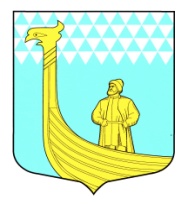 АДМИНИСТРАЦИЯМУНИЦИПАЛЬНОГО ОБРАЗОВАНИЯВЫНДИНООСТРОВСКОЕ СЕЛЬСКОЕ  ПОСЕЛЕНИЕВолховский муниципальный районЛенинградская областьдеревня Вындин Островул. Школьная, д.1 а                                                     ПОСТАНОВЛЕНИЕот «__16__»  сентября   2013 года                                 № 135Об  утверждении регламента   «Информационное взаимодействие лиц, осуществляющих поставки ресурсов, необходимых для предоставлениякоммунальных услуг, и (или)  оказывающих коммунальные услуги в многоквартирных жилых домах либо услуги (работы) по содержанию и ремонту общего имущества собственников помещений в многоквартирных домах, при предоставлении информации» на территории МО Вындиноостровское сельское поселениеВ соответствии со статьей 165 Жилищного кодекса  Российской Федерации, постановлением Правительства Российской Федерации от 28.12.2012 № 1468 «О порядке предоставления органам местного самоуправления информации лицами, осуществляющими поставки ресурсов, необходимых для предоставления коммунальных услуг, и (или) оказывающими коммунальные услуги в многоквартирных жилых домах либо услуги (работы) по содержанию и ремонту общего имущества собственников помещений в многоквартирных домах» ПОСТАНОВЛЯЮ:	1. Утвердить регламент «Информационное взаимодействие лиц, осуществляющих поставки ресурсов, необходимых для предоставления коммунальных услуг, и (или) оказывающих коммунальные услуги в многоквартирных жилых домах либо услуги (работы) по содержанию и ремонту общего имущества собственников помещений в многоквартирных домах, при предоставлении информации» на территории МО Вындиноостровское сельское поселение согласно приложению.  2. Настоящее постановление вступает в силу со дня его подписания.  3. Разместить настоящее постановление на официальном сайте муниципального образования.  4. Контроль исполнения настоящего постановления оставляю за собой.Глава администрации 						              М.Тимофеева		   утвержден постановлением администрацииМО Вындиноостровское сельское поселение от «___»  _____2013  №  ____РЕГЛАМЕНТ «Информационное взаимодействие лиц, осуществляющих поставки ресурсов, необходимых для предоставления коммунальных услуг, и (или) оказывающих коммунальные услуги в многоквартирных жилых домах либо услуги (работы) по содержанию и ремонту общего имущества собственников помещений в многоквартирных домах, при предоставлении информации» на территории МО Вындиноостровское сельское поселение Общие положения 1.1. Настоящий регламент «Информационное взаимодействие лиц, осуществляющих поставки ресурсов, необходимых для предоставления коммунальных услуг, и (или) оказывающих коммунальные услуги в многоквартирных жилых домах либо услуги (работы) по содержанию и ремонту общего имущества собственников помещений в многоквартирных домах, при предоставлении информации» (далее – регламент) разработан в соответствии со статьей 165 Жилищного кодекса  Российской Федерации, постановлением Правительства Российской Федерации от 28.12.2012 № 1468 «О порядке предоставления органам местного самоуправления информации лицами, осуществляющими поставки ресурсов, необходимых для предоставления коммунальных услуг, и (или) оказывающими коммунальные услуги в многоквартирных жилых домах либо услуги (работы) по содержанию и ремонту общего имущества собственников помещений в многоквартирных домах» (далее – информация).1.2. Настоящий регламент устанавливает:1.2.1.  участников информационного взаимодействия;порядок информационного взаимодействия при передаче информации, в том числе: порядок предоставления информации в форме электронного  паспорта многоквартирного дома или электронного паспорта жилого дома;порядок предоставления информации в форме электронного документа для предоставления информации о состоянии расположенных на территориях муниципальных образований объектов коммунальной и инженерной инфраструктуры;порядок предоставления извещения об изменении перечня домов, для которых осуществляется поставка ресурсов, необходимых для предоставления коммунальных услуг, и (или) в которых осуществляется предоставление коммунальных услуг, оказание услуг (выполнение работ) по содержанию и ремонту общего имущества собственников помещений в многоквартирных домах, либо об изменении перечня услуг (работ, ресурсов), поставляемых в каждый дом;требования к формату предоставления информации.2. Участники информационного взаимодействия.2.1. Организации, осуществляющие предоставление коммунальных услуг и (или) оказание услуг:а) организации, осуществляющие поставку ресурсов в многоквартирные и жилые дома, необходимых для предоставления коммунальных услуг (далее - ресурсоснабжающие организации);б) организации, осуществляющие предоставление коммунальных услуг в многоквартирных и жилых домах:управляющие организации, заключившие в установленном порядке договор управления многоквартирным домом, в котором предусмотрена обязанность этих организаций предоставлять коммунальные услуги соответствующего вида;товарищества собственников жилья, жилищные кооперативы, жилищно-строительные кооперативы и иные специализированные потребительские кооперативы, которые предоставляют коммунальные услуги собственникам и (или) пользователям помещений в многоквартирном доме, если собственниками помещений в многоквартирном доме избран способ управления многоквартирным домом, предусмотренный пунктом 2 части 2 статьи 161 Жилищного кодекса Российской Федерации, или собственниками жилых домов;ресурсоснабжающие организации, если ими заключен с собственниками помещений в многоквартирном доме, избравшими способ управления многоквартирным домом, предусмотренный пунктом 1 части 2 статьи 161 Жилищного кодекса Российской Федерации, либо с собственниками жилых домов договор предоставления коммунальных услуг соответствующего вида;в) лица, оказывающие услуги (выполняющие работы) по содержанию и ремонту общего имущества собственников помещений в многоквартирных домах на основании договоров, предусматривающих оказание таких услуг (выполнение таких работ) (договоры управления многоквартирным домом либо договоры на оказание услуг (выполнение работ) по содержанию и ремонту общего имущества собственников помещений в многоквартирных домах), в том числе управляющие организации, а также товарищества и кооперативы, указанные в абзаце «б» настоящего пункта, оказывающие такие услуги (выполняющие такие работы), если собственниками помещений в многоквартирном доме избран способ управления многоквартирным домом, предусмотренном пунктом 2 части 2 статьи 161 Жилищного кодекса  Российской Федерации.2.2. Лица, отвечающие за эксплуатацию объектов коммунальной и инженерной инфраструктуры, расположенной на территории муниципального образования.2.3.  Орган местного самоуправления.3.Порядок информационного взаимодействия при передаче информации.3.1. Порядок предоставления информации в форме электронного  паспорта многоквартирного дома или электронного паспорта жилого дома (далее – электронный паспорт):3.1.1. С момента утверждения в установленном порядке формы электронного паспорта орган местного самоуправления размещает в открытом доступе на официальном сайте органа местного самоуправления (далее – официальный сайт) в информационно-телекоммуникационной сети «Интернет» (далее – сеть «Интернет»):форму электронного паспорта для заполнения лицами, осуществляющими поставку коммунальных ресурсов и (или) оказание услуг;сведения о выделенном адресе электронной почты для получения информации.3.1.2. обязанность по предоставлению информации возникает:а) в отношении лиц, осуществляющих оказание коммунальных услуг в многоквартирных и жилых домах, - со дня, определяемого в соответствии с пунктами 14-17 Правил  предоставления коммунальных услуг собственникам и пользователям помещений в многоквартирных домах и жилых домах, утвержденных постановлением Правительства Российской Федерации от 6 мая .№354;б) в отношении лиц, осуществляющих поставку ресурсов в многоквартирные дома, необходимые для предоставления коммунальных услуг, оказание услуг (выполнение работ) по содержанию и ремонту общего имущества собственников помещений в многоквартирном доме, - со дня заключения соответствующего договора.3.1.3. С момента возникновения обязанности по предоставлению информации ежемесячно до 15 числа месяца, следующего за отчетным, лица, осуществляющие поставку коммунальных ресурсов и (или) оказание услуг, заполняют форму электронного паспорта и направляют на выделенный адрес электронной почты органа местного самоуправления в форме электронного документа, подписанного лицом, имеющим право действовать без доверенности от имени организации, либо лицом, уполномоченным на подписание указанного документа доверенностью, с использованием усиленной квалифицированной электронной подписи в соответствии с Федеральным законом от 06.04.2011 № 63-ФЗ «Об электронной подписи». При этом, электронная подпись передается отдельным файлом в рамках единого сеанса электронного обмена (транзакции).3.1.4. Форма электронного паспорта заполняется отдельно по каждому многоквартирному дому или жилому дому лицами, указанными в пункте 3.1.2. настоящего регламента, в части, касающейся поставляемых ими ресурсов, необходимых для предоставления коммунальных услуг, оказываемых услуг (выполняемых работ).3.1.5. Орган местного самоуправления обеспечивает направление автоматического ответного сообщения о факте получения информации лицам, предоставившим информацию при получении информации на выделенный адрес электронной почты органа местного самоуправления.3.1.6. Обязанность по предоставлению информации лицами, осуществляющих поставку коммунальных ресурсов и (или) оказание услуг, считается выполненной при получении автоматического ответного сообщения, предусмотренного пунктом 3.1.5. данного регламента, при условии надлежащего заполнения и подписания формы электронного паспорта.3.1.7. В случае некорректного заполнения и (или) некорректного подписания формы электронного паспорта лицом, осуществляющим поставку коммунальных ресурсов и (или) оказание услуг, орган местного самоуправления в течение двух рабочих дней со дня получения электронного паспорта направляет посредством выделенного адреса электронной почты органа местного самоуправления соответствующее извещение о необходимости внесения корректировок с указанием замечаний, которые необходимо устранить.3.1.8. Лицо, осуществляющее поставку коммунальных ресурсов и (или) оказание услуг, получившее извещение, указанное в пункте 3.1.7. данного регламента, обязано в течение пяти рабочих дней устранить замечания, перечисленные в извещении органа местного самоуправления, и направить доработанную форму электронного паспорта в адрес органа местного самоуправления в порядке, предусмотренном пунктами 3.3.–3.6. данного регламента.3.2. Порядок предоставления информации в форме электронного документа для предоставления информации о состоянии расположенных на территориях муниципальных образований объектов коммунальной и инженерной инфраструктуры (далее – электронный документ об объектах коммунальной и инженерной инфраструктуры).3.2.1. С момента утверждения в установленном порядке формы электронного документа об объектах коммунальной и инженерной инфраструктуры орган местного самоуправления размещает в открытом доступе на официальном сайте в сети «Интернет»:- форму электронного документа об объектах коммунальной и инженерной инфраструктуры для заполнения лицами, отвечающими за эксплуатацию объектов коммунальной и инженерной инфраструктуры, расположенной на территории муниципального образования;- сведения о выделенном адресе электронной почты для получения информации.3.2.2. Ежемесячно до 15 числа месяца, следующего за отчетным, лица, отвечающие за эксплуатацию объектов коммунальной и инженерной инфраструктуры, расположенной на территории муниципального образования, направляют на выделенный адрес электронной почты органа местного самоуправления электронный документ об объектах коммунальной и инженерной инфраструктуры, подписанный лицом, имеющим право действовать без доверенности от имени лица, либо лицом, уполномоченным на подписание указанного документа доверенностью, с использованием усиленной квалифицированной электронной подписи в соответствии с Федеральным законом от 06.04.2011 № 63-ФЗ «Об электронной подписи». При этом, электронная подпись передается отдельным файлом в рамках единого сеанса электронного обмена (транзакции).3.2.3. Орган местного самоуправления обеспечивает направление автоматического ответного сообщения о факте получения информации лицам, предоставившим информацию, при получении информации на выделенный адрес электронной почты органа местного самоуправления.3.2.4. Обязанность по предоставлению информации лиц, отвечающих за эксплуатацию объектов коммунальной и инженерной инфраструктуры, считается выполненной при получении автоматического ответного сообщения, предусмотренного пунктом 3.2.3. настоящего регламента, при условии надлежащего заполнения и подписания формы электронного документа об объектах коммунальной и инженерной инфраструктуры.3.2.5. В случае некорректного заполнения и (или) некорректного подписания формы электронного документа об объектах коммунальной и инженерной инфраструктуры лицом, отвечающим за эксплуатацию объектов коммунальной и инженерной инфраструктуры, орган местного самоуправления в течение двух рабочих дней со дня получения формы электронного документа об объектах коммунальной и инженерной инфраструктуры направляет посредством выделенного адреса электронной почты органа местного самоуправления соответствующее извещение о необходимости внесения корректировок с указанием замечаний, которые необходимо устранить.3.2.6. Лицо, отвечающее за эксплуатацию объектов коммунальной и инженерной инфраструктуры, получившее извещение, указанное в пункте 3.2.5. настоящего регламента, обязано в течение пяти рабочих дней устранить замечания, перечисленные в извещении органа местного самоуправления, и направить доработанную форму электронного документа об объектах коммунальной и инженерной инфраструктуры в адрес органа местного самоуправления в порядке, предусмотренном пунктами 3.2.1. –3.2.6. настоящего регламента.3.3. Порядок предоставления извещения об изменении перечня домов, для которых осуществляется поставка ресурсов, необходимых для предоставления коммунальных услуг, и (или) в которых осуществляется предоставление коммунальных услуг, оказание услуг (выполнение работ) по содержанию и ремонту общего имущества собственников помещений в многоквартирных домах, либо об изменении перечня услуг (работ, ресурсов), поставляемых в каждый дом (далее – извещение).3.3.1. Лица, осуществляющие поставку коммунальных ресурсов и (или) оказание услуг, в течение 10 дней со дня произошедших изменений направляют на выделенный адрес электронной почты органа местного самоуправления, предусмотренный пунктом 3.1.1 настоящего регламента, извещение с приложением документов, подтверждающих изменения в форме электронного документа, подписанного лицом, имеющим право действовать без доверенности от имени лица, либо лицом, уполномоченным на подписание указанного документа доверенностью, с использованием усиленной квалифицированной электронной подписи, подписанной сертификатом удостоверяющего центра, аккредитованного в соответствии с Федеральным законом от 06.04.2011 № 63-ФЗ «Об электронной подписи». При этом, электронная подпись передается отдельным файлом в рамках единого сеанса электронного обмена (транзакции).3.3.2. Орган местного самоуправления обеспечивает направление автоматического ответного сообщения о факте получения информации лицам, предоставившим информацию, при получении извещения на выделенный адрес электронной почты органа местного самоуправления.3.3.3. Обязанность по предоставлению информации лиц, осуществляющих поставку коммунальных ресурсов и (или) оказание услуг, считается выполненной при получении автоматического ответного сообщения, предусмотренного пунктом 3.3.2. настоящего регламента, при условии надлежащего подписания извещения.3.3.4. В случае ненадлежащего подписания извещения лицом, осуществляющим поставку коммунальных ресурсов и (или) оказание услуг, орган местного самоуправления в течение двух рабочих дней со дня получения извещения направляет соответствующее сообщение посредством выделенного адреса электронной почты.3.3.5. Лицо, осуществляющее поставку коммунальных ресурсов и (или) оказание услуг, получившее сообщение, указанное в пункте 3.3.4 настоящего регламента, обязано в течение пяти рабочих дней устранить замечание, направить корректное извещение в адрес органа местного самоуправления в порядке, предусмотренном пунктами 3.3.1.- 3.3.3. настоящего регламента.